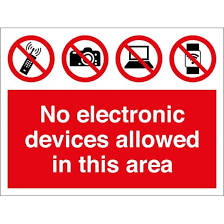 ATTENTION STUDENTS: EFFECTIVE 1/30/23:Upon Entry into this class, you MUST:Turn off your cell phone and place it in the cell phone caddyRemove all headphones and air podsClose all outside laptops and put them awayShut down and put away all handheld games and tabletsFailure to do so will result in:1st Offense: Half-hour after school detention: always on Fridays2nd Offense: One-hour after school detention: always on Fridays3rd Offense: One-day suspension4th Offense: Three-day suspension5th Offense: Dismissal from EHS***Refusal to turn in device will result in automatic parent contact******If your parents need to contact you, they MUST call the main office: 586-439-4407.